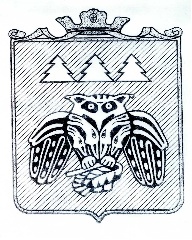 ПОСТАНОВЛЕНИЕадминистрации муниципального образованиямуниципального района «Сыктывдинский»«Сыктывдiн» муниципальнöй районынмуниципальнöй юкöнса администрациялöнШУÖМот 19 ноября 2020 года                                                                                      № 11/1501В соответствии со статьей 173 Бюджетного Кодекса Российской Федерации, руководствуясь Федеральным законом РФ от 28.06.2014 №172-ФЗ «О стратегическом планировании в Российской Федерации», Указом Президента Российской Федерации  от 7 мая 2018 года № 204 «О национальных целях и стратегических задачах развития Российской Федерации на период до 2024 года», постановлением Правительства Республики Коми от 7 сентября 2020 года №285-р «Об одобрении Прогноза социально-экономического развития Республики Коми на 2021 год и на период до 2023 года», администрация муниципального образования муниципального района «Сыктывдинский»ПОСТАНОВЛЯЕТ: Одобрить прогноз социально-экономического развития муниципального образования муниципального района "Сыктывдинский" на 2021 год и на период до 2023 года согласно приложению.Контроль за исполнением настоящего постановления возложить на заместителя руководителя администрации муниципального района (Л.А. Данилова)Настоящее постановление вступает в силу со дня его официального опубликования.Временно исполняющий обязанности главы муниципального района «Сыктывдинский» – руководителя  администрации                                                                    Л.Ю. Доронина                                    Приложение к постановлению администрации МО МР «Сыктывдинский»от 19 ноября 2020 года № 11/1501Прогнозсоциально-экономическогоразвитиямуниципального образования муниципального района «Сыктывдинский» на 2021 год и на период до 2023 годас. Выльгорт, 2020 годВведениеПрогноз социально-экономического развития муниципального образования муниципального района «Сыктывдинский» на 2021 год и на период до 2023 года (далее–прогноз) является документом стратегического планирования МО МР «Сыктывдинский» в соответствии с п.5 ст.11 Федерального закона РФ от 28.06.2014 №172-ФЗ «О стратегическом планировании в Российской Федерации».Разработка прогноза осуществлялась на основе:Статистической информации о социально-экономическом развитии Республики Коми за 2018-2019 годы и отчетный период 2020 года;параметров Стратегии социально-экономического развития МО МР «Сыктывдинский» на период до 2035 года, утвержденной решением Совета муниципального образования муниципального района  «Сыктывдинский»  (далее  - Совет МО МР «Сыктывдинский» от 2 сентября 2020 года № 53/9-1);иных аналитических материалов о социально-экономическом развитии муниципального образования.При разработке прогноза учитывались материалы Министерства экономического развития Российской Федерации по основным макроэкономическим параметрам социально-экономического развития Российской Федерации на 2021 и на плановый период 2023 года и прогноза  Республики Коми на 2021 год и на период до 2023 года, одобренного Постановлением Правительства Республики  Коми  от 7 сентября 2020 года № 285-р.Распространение новой коронавирусной инфекции  в 2020 году стало масштабным вызовом для  социально-экономического развития муниципального образования, поэтому траектория развития муниципалитета в краткосрочной перспективе будет определяться не только экономическими, но и эпидемиологическими факторами.Прогноз муниципального образования на трехлетний период 2021-2023 годов разработан в двух вариантах - базовом и консервативном. Базовый вариант описывает наиболее вероятный сценарий развития экономики с учетом ожидаемых внешних условий и принимаемых мер экономической политики в Российской Федерации и в Республике Коми.Консервативный вариант основан на предпосылке о менее благоприятной санитарно-эпидемиологической ситуации, затяжном восстановлении экономики и структурном замедлении темпов ее роста в среднесрочной перспективе.Поэтому, консервативный вариант отличается стрессовыми внешними условиями, связанными с динамикой факторов экономического роста, зависящими, в том числе, от успешности мер структурной экономической политики, которые планируются к реализации в текущем и последующем годах. Однако в прогнозируемый период  консервативный вариант  предполагает сохранение положительной динамики во многих отраслях экономики с незначительной динамикой роста или сохранения динамики к условиям 2019 года.Базовый вариант основан на предположении, что в прогнозируемом периоде сохранятся темпы роста объемов промышленного производства, отраслей сельского хозяйства и строительства, положительная демографическая ситуация, которая будет обеспечена в основном миграционным приростом населения района.Основные тенденции  и ожидаемые итоги социально-экономического развития МО МР «Сыктывдинский» в 2020 годуНесмотря на тяжелую санитарно-эпидемиологическую ситуацию, вынужденные простои предприятий района, оценивая итоги социально-экономического развития за 9 месяцев 2020 года, можно с уверенностью сказать, что социально-экономическое развитие муниципального образования остается стабильным и положительным по многим основным показателям. Ожидаемая оценка  итогов 2020 года даст положительную динамику в таких важных отраслях экономического развития, как:увеличение  оборота организаций;увеличение объемов  отгруженных товаров собственного производства, выполненных работ и услуг собственными силами, увеличение объемов обрабатывающих производств;увеличение объемов производства молока, надоев на одну корову, производства скота и птицы на убой;увеличение перевозок грузов автомобильным транспортом и грузооборота; увеличение количества индивидуальных предпринимателей;увеличение объема инвестиций;увеличение доходов бюджета МО в совокупности, при снижении поступлений по отдельным налоговым и неналоговым доходам;улучшения демографических показателей, наличие положительной динамики миграционного притока населения;увеличение реальной заработной платы.В числе негативных итогов 9 месяцев и ожидаемой оценки 2020года можно назвать:   сокращение численности скота в сельскохозяйственных предприятиях района и в личных подсобных хозяйствах граждан района;снижение объемов производства  по отрасли «Строительство»;снижение количества ввода в действие жилых домов, количества выданных разрешений на строительство; небольшое снижение оборота розничной торговли, объема платных услуг населению; снижение поступления некоторых налоговых платежей в консолидированный бюджет МО МР «Сыктывдинский»;резкое увеличение уровня безработицы;снижение темпов роста среднесписочной численности работников организаций;по оценке увеличение количества зарегистрированных правонарушений, ДТП и пожаров.Наряду с этим сохранились, а в ряде случаев обострились проблемы долговременного характера, главные из них – недостаточное развитие транспортной и энергетической инфраструктуры, медленные темпы модернизации производства, низкий уровень инновационной активности организаций, отсутствие достаточных рынков сбыта производимой продукции местными товаропроизводителями.2. Приоритетные направления социально-экономического развития МО МР «Сыктывдинский» на период до 2023 годаОсновной задачей предстоящего периода является стабилизация макроэкономического климата и социальной обстановки на территории МО МР «Сыктывдинский» и активизация факторов экономического роста.Органами местного самоуправления  муниципального образования будет обеспечиваться последовательная реализация мер социально-экономической политики по следующим приоритетным направлениям:улучшение санитарно-эпидемиологической ситуации;обеспечение макроэкономической стабильности;обеспечение инвестиционной привлекательности и формирование положительного имиджа муниципалитета;повышение инвестиционной и инновационной активности организаций; повышение эффективности управления финансово-бюджетной сферой; обеспечение эффективного использования природно-ресурсного потенциала;повышение качества жилищно-коммунальных услуг населению, модернизация и реконструкция инженерной сферы, транспортной системы;поддержка создания  сельскохозяйственного производства по первичной и глубокой переработке, производимой на территории района продукции;увеличение вклада малого и среднего предпринимательства в развитие экономики муниципалитета;сохранение положительной демографической ситуации, улучшение здоровья и социально-психологического состояния населения;повышение культурного и образовательного уровня населения;подготовка квалифицированных кадров;рост реальных денежных доходов населения;рост эффективности программ социальной защиты населения, направленной на преодоление бедности;обеспечение доступности и повышение качества социальных услуг для населения;улучшение жилищных условий населения; повышение эффективности, устойчивости и надежности функционирования коммунальных систем жизнеобеспечения населения;улучшение экологической обстановки.3. Общая характеристика прогноза социально-экономического развития МО МР «Сыктывдинский» на 2021 год и плановый период 2022 и 2023 годовДемографическая ситуация  Демографический показатель «среднегодовая численность постоянного населения Сыктывдинского района» в последние 10-15 лет остаётся неизменно положительным.  В 2020 году, также как и в 2019 году муниципальный район «Сыктывдинский» продолжает оставаться  муниципальным районом, имеющим положительную динамику в демографической ситуации. Численность постоянного населения района по состоянию на 01.01.2020   составила 24430  человека или  на 37 человек больше предыдущего года.За 9 месяцев 2020 года родилось 173 человека, что на 18 человек меньше аналогичного периода прошлого года. Умерло  в  это период 2020 года 194 человека, что на 4 человека больше  аналогичного периода 2019 года. Следовательно, по оценке 2020 года можно предположить естественную убыль населения, уменьшение коэффициента рождаемости и увеличение коэффициента смертности населения. Сохранение тенденция к снижению рождаемости в муниципалитете связано с сокращением численности женщин фертильного возраста за счет выбытия из возраста фертильности многочисленных поколений женщин, рожденных в 60-х годах XX века, и вхождением в период фертильности малочисленных поколений женщин, рожденных в 90-х годах XX века. Также на ежегодное снижение рождаемости в районе влияют негативные репродуктивные установки населения (преобладание семей с одним ребенком, увеличение интервала рождения детей), сложные жилищные условия, отсутствие возможности для приобретения нового жилья, ограниченные возможности женщин, имеющие малолетних детей, при трудоустройстве.В то же время для стабилизации уровня рождаемости, используются системные меры социальной поддержки семей с детьми, направленные на рост числа рождений вторых и последующих детей. Проводится профилактика абортов и сохранение репродуктивного здоровья населения: в ГБУ «Сыктывдинская ЦРБ» работает кабинет охраны репродуктивного здоровья, а также кабинет поддержки беременных, находящихся в трудной жизненной ситуации.На территории района в исследуемый период, так и в предыдущие годы наблюдается миграционный прирост населения. Так за 9 месяцев 2020 года в район прибыло 652 человека, убыло 582 человека, что на 70 человек  больше. Сегодня МО МР «Сыктывдинский» остается единственным муниципальным районом с привлекательной  для миграции ситуацией.  Это обусловлено выгодным расположением района на территории, прилегающей к столице Республики Коми г. Сыктывкару, на пересечении главных автомобильных и железнодорожных транспортных магистралей республики. Территория Сыктывдина  отличается благоприятными климатическими условиями и плодородными сельскохозяйственными угодьями, богатством природных ресурсов и полезных ископаемых, развитой энергетической и инженерной инфраструктурой, наличием трудовых ресурсов, высоко разветвленной социальной инфраструктурой, охватывающей все сельские поселения муниципалитета. Самой главной особенностью для миграционного притока населения в район является  возможности для индивидуально-жилищного строительства при наличии свободных земельных участков, неиспользуемых паевых земель и  наличии на территории Сыктывдина более 50 садоводческих товариществ, с общим охватом их членов до 9 тыс. хозяйств. Коэффициент смертности в 2020 году, по оценке, снизился по сравнению с уровнем 2019 года (11,7) до 11,6 умерших на 1000 человек населения. Прогнозируемое снижение смертности населения связано с разработкой и внедрением в практику здравоохранения мероприятий, наиболее эффективно воздействующих на основные причины смертности населения. Сегодня в структуре смертности первое место занимают болезни системы кровообращения (57,3%), второе место – злокачественные новообразования (18,8%)., увеличился процент смертей от болезни легких, что связано с неблагоприятной санитарно-эпидемиологической обстановкой в период коронавирусной пандемии.В среднесрочный период ожидается сохранение тренда снижения коэффициента рождаемости, который к 2022 году достигнет уровня в 10,6 родившихся на 1000 человек населения. Причина снижения показателя заключается в уменьшении численности женщин фертильного возраста. Нивелировать этот процесс будет только дальнейшая реализация системных мер социальной поддержки семей с детьми:субсидирование ипотеки для семей, в которых рождается второй или третий ребёнок.расширение направлений для использования материнского (семейного) капитала;иные меры, связанные с поддержкой малоимущих  семей и граждан.Коэффициент смертности в прогнозный период продолжит снижаться и к 2023 году достигнет 11,3-11,4 умерших на 1000 человек населения. Таким образом, на фоне снижения показателей рождаемости и смертности населения, имея положительный миграционный приток населения, в период 2021-2023 года по консервативному и базовому вариантам  можно спрогнозировать рост численности населения. В консервативном варианте на 2021 и 2022 годы с  естественной убылью населения до  7 человек и с миграционным притоком населения  до 57 человек в 2023 году.В целом численность населения к 2023 году в консервативном варианте составит 24,57  тыс. человек, в базовом варианте прогнозируется 24,60 тыс. человек,  Промышленное производствоСреди муниципальных районов  Республики Коми МО МР «Сыктывдинский» остается в пятерке  лидеров, как по промышленному производству, так и по показателю «Оборот организаций», уступая только муниципальным районам «Сосногорск», «Печора»,  «Княжпогостский» и «Усть-Вымский», имеющим на своих территориях моногорода. Так,  оборот организаций в  2019 году составил 6402,95 млн. рублей или 96,7,5% к уровню 2018 года. Однако за 9 месяцев 2020 года наблюдается рост оборота организаций на 102,1%, что позволяет по оценке итогов 2020 года  также предположить его рост.Отгружено товаров собственного производства по данным Комистата  в 2019 году  на сумму 5460,66 млн. рублей (100,9% к 2018 году).  Данный показатель за 9 месяцев также имеет положительную динамику. Темпы роста объёма отгруженных товаров  за 9 месяцев 2020 года составили 102,0%.Наблюдается рост по всем видам промышленного производства:105,8% обрабатывающие производства;119,0% обеспечение электрической энергией, газом и паром, кондиционировании воздуха;168,9% в водоснабжении.При сохранении данных темпов роста, можно спрогнозировать положительную динамику промышленного производства за 2020 год, что также позволяет спрогнозировать в консервативном и базовых вариантах рост промышленного производства  и обрабатывающих производств в 2021-2023 году 100,1-103,5%.Прирост будет обусловлен открытием новых производств на территории района, таких как лесопильное производство ООО «ДОК» недалеко от станции Язель, а также обустройством  новых и модернизацией старых лесопильных производств в селах Зеленец, Выльгорт и Пажга. ОАО «Птицефабрика Зеленецкая» завершило строительство комбикормового цеха в с. Зеленец. В планах  остаётся строительство крахмального завода, предположительно, на территории  нашего муниципального образования.3.3. Сельское хозяйствоПо производству продукции отрасли «Сельское хозяйство» МО МР «Сыктывдинский» сохраняет свои позиции в тройке лидеров по республике.По-прежнему, более 35 % поголовья скота (крупного рогатого скота и свиней) сельскохозяйственных организаций республики сосредоточено в Сыктывдинском районе.За 9 месяцев 2020 года производство мяса КРС, свинины и баранины возросло на 120,1% к аналогичному периоду 2019 года, что составило 4229,6 тонн, это – 84% от общего производства Республики Коми по данному виду продукции. Кроме того, Сыктывдинский района производит 85% яиц,  8,4% молока от республиканского объема, в хозяйствах всех категорий содержится 1755 голов КРС, в том числе 874  коровы, более 33 тыс. свиней, более 1,0 млн. кур.Однако в 2019 и  за 9 месяцев 2020 года сохраняется  небольшое снижение поголовья КРС, в том числе коров,  но сохраняются привес надоев молока, что позволяет прогнозировать за 2020 год прирост надоя молока  примерно на 150 литров с 1 коровы. Тенденция по снижению численности КРС будет сохраняться до 2022 года.  Необходимо модернизация старых ферм и строительство новых животноводческих помещений. Например: задерживается строительство животноводческих помещений  с. Пажга и с. Палевицы (д. Ивановка), модернизация животноводческих помещений в с. Часово и с. Шошка. Из-за отсутствия собственных средств у предприятий и несоблюдения ими условий для получения кредитов и субсидий. Основными производителями сельскохозяйственной продукции  на территории района остаются:свинины и иного мяса  - ОАО «Птицефабрика Зеленецкая», ИП Батареева С.В., ИП Иванов А.И.;птицы и яиц: ОАО «Птицефабрика Зеленецкая», которая специализируется на выращивании и откорме цыплят-бройлеров и производстве яиц, выращивании свиней;молока - ООО «Палевицы», ООО «Сыктывдинское», ООО «Часово», ООО «Пажга»;картофеля и овощей – ООО «Палевицы», ООО «Сыктывдинское». В  районе продолжают открываться новые сельскохозяйственные производства. В рамках конкурсных процедур Министерства сельского хозяйства и потребительского рынка Республики Коми 2 предпринимателя получили субсидию на организацию производств:ИП Канев А.И. на  индюшачью ферму и организацию цеха забоя птицы в с. Ыб;ИП Яборов И.В. на производство районированной малины.В 2019 году объем валовой продукции сельского хозяйства составил 5917,6 млн. рублей, что 810,27 млн. рублей больше предыдущего года. Лето и весна 2020 года для сельхозпроизводителей района были благоприятны, хоть и имелись трудности с трудовыми ресурсами и техникой, однако можно спрогнозировать рост продукции сельского хозяйства за 2020 год до 6185,47 млн. рублей, в том числе за счет производства мяса и молока. Индекс производства продукции сельского хозяйства в консервативном и базовом вариантах на 2021-2023 год прогнозируется  на уровне 101,8-103,8%, он будет достигнут за счет реализации инвестиционных проектов, намеченных в отрасли  «сельского хозяйства» и нашедших отражение в Стратегии социально-экономического развития МО МР «Сыктывдинский» на 2035 года, а именно: - 2020-2025 годы «Строительство фермы беспривязного содержания на 498 голов» ООО «Палевицы»,- 2022 год ОАО «Птицефабрика Зеленецкая»  планируется реализация проектов:а) «Реконструкция и расширение цеха глубокой переработки» ОАО «Птицефабрика Зеленецкая»;б) «Строительство склада – холодильника»;в) «Реконструкция и капитальный ремонт производственных объектов подразделения «Сыктывкарское» в с. Выльгорт.СтроительствоСтроительная отрасль муниципального района нацелена на развитие как производственной, так и социальной сферы.В производственной сфере строительный комплекс ориентирован, прежде всего, на создание обновленного потенциала мощностей и материально-технической инфраструктуры на основе инновационных технологий, архитектурно-строительных систем, структур объемно-планировочных и конструктивных решений для нового строительства, реконструкции и технического перевооружения промышленных узлов, предприятий, зданий и сооружений, инженерных сетей.В социальной сфере строительный комплекс ориентирован на реализацию федеральных и региональных программ, повышение доступности жилья для граждан, удовлетворение спроса населения на жилье различной степени комфортности, повышение уровня обеспеченности современными объектами жилищно-коммунального хозяйства и гражданского назначения (образования, культуры и спорта).Статистические показали отрасли «Строительство» в последние  3-4 года нестабильны, они характеризуются скачкообразной потребностью населения в улучшении своих жилищных условий, насыщенностью рынка  новыми благоустроенными жилыми помещениями, в том числе г. Сыктывкара, отсутствием в районе финансовых средств на обустройство коммунальной  и дорожной инфраструктуры для районов жилой застройки с. Выльгорт.Нерешенным остается вопрос по паевым землям граждан Сыктывдина, которые невозможно использовать под ИЖС.  Строительство  на территории района  жилья под государственную программу «Переселение граждан из аварийного  и ветхого жилья» пока не ведется, реализация программы осуществляется через приобретение жилых помещений вторичного рынка. Но работа администрацией района в данном направлении ведется, с 2021 года   планируется строительство  жилых домов под реализацию данной программы. Объем работ, выполненных по договорам строительного подряда в 2019 году, составил сумму 407,2 млн. рублей или 303% от объема предыдущего года. Однако  объемы по отрасли «Строительство» за 9 месяцев 2020 года, упали на 4,5%, что позволяет спрогнозировать отрицательную оценку по итогам 2020 года, с индексом производства  92,3% к уровню предыдущего года. Тем не менее, прогнозные показатели по обеим вариантам консервативному и базовому по отрасли «Строительства»  в части объема работ, а также  по индексу производства на территории муниципалитета остаются неизменно положительными на 2021-2023 годы, так как на территории муниципалитета в ближайшие годы планируется строительство не только объектов жилой застройки для потребности в реализации Государственной программы переселения граждан из ветхого и аварийного жилья, но и строительство объектов социальной сферы. Кратко, это такие объекты как:Детский сад в с. Выльгорт на 270 мест;Строительство нового корпуса МБОУ «Выльгортская СОШ №1» на 250 мест;Детский сад в с. Выльгорт на 750 мест;Строительство средней школы в с. Ыб;Строительство детской библиотеки в с. Выльгорт;Строительство спортивного стадиона в с. Зеленец;Строительство Домов культуры в с. Шошка и в с. Лэзым;Строительство многофункционального центра в с. Пажга;Строительство  ФАПов в п. Нювчим и п. Лозым, строительства амбулатории в с. Пажга;Установка газовой блочно-модульной котельной в м. Ёля-ты;Реконструкция и модернизация сельскохозяйственных производств ООО «Пажга», «ООО «Палевицы», ООО «Сыктывдинское», ряда КФХ;Жилищное строительство комплексной застройки м. Пичипашня с. Выльгорт;Иное.Особое значение для развития строительного комплекса будет иметь продолжение реализации на территории Республики Коми инвестиционных проектов по строительству газопроводов. В рамках утвержденной «Региональной программы газификации жилищно-коммунального хозяйства Республики Коми на 2017 - 2025 годы» предусмотрено газифицировать сетевым природным газом населенные пункты: Часово, Палевицы, Нювчим, Пажга, Шошка, Граддор. Кроме того, планируется создать условия для газификации промышленных, торговых и других объектов промышленной зоны    села Выльгорт.Строительство жилых помещений осуществляется в Сыктывдинском районе по территориальному признаку. Основной объем вводимого жилья в МР «Сыктывдинский» сосредоточен в  районном центре с. Выльгорт. Это объясняется тем, что в последние годы строительство жилья в большей части осуществляется коммерческими застройщиками, которые ведут такое строительство в местах наибольшего спроса на жилье, а наибольший спрос наблюдается  именно в данном населенном пункте, где наблюдается рост численности населения.  В 2019 году объем ввода в действие жилых домов составил 22138 кв.м. или 98,3% к уровню предыдущего года. Показатели за 9 месяцев 2020 года по вводу несколько ниже. За 9 месяцев 2020 года введено 13866 кв.м. общей площади жилых помещений, что на 25,2% ниже уровня 2019 года, и это не позволяет прогнозировать положительный результат по оценке 2020 года.Однако в прогнозе на 2021-2023 год муниципалитет планирует как консервативном, так и в базовых вариантах рост показателей ввода в действие жилых домов на уровне 24,0-26,7 тыс. кв.м., что будет обусловлено наличием Генерального плана СП «Выльгорт», принятого в 2020 году, подписанием Соглашения с ГО «Сыктывкар» о  передаче земельных участков льготным категориям граждан городского округа.  В период 2021-2023 годов прогнозируется также увеличение количества выданных разрешений  (уведомлений) как на строительство  объектов на уровне 350-490 ед. ежегодно.Торговля и услуги населениюПо состоянию на 01.10.2020 год торговую деятельность осуществляют 120  торговых объектов, что на 3 объекта больше, чем   на начало года,  услуги общественного питания оказывают 14 объектов (7 столовых и 8 ресторанов), имеющих 638 посадочных мест, кроме того 17 столовых имеются в учебных заведениях, организациях, промышленных предприятиях.В 2019 году на 1,3% возрос оборот розничной торговли по сравнению с предыдущим годом. Однако за 9 месяцев 2020 года часть  объектов торговли, особенно в удаленных населенных пунктах, сократила розничный товарооборот из-за введения в марте 2020 года ограничений на работу предприятий оптовой торговли, предприятий по продаже промышленных товаров. В связи с чем, оценка розничного оборота за 2020 год будет отрицательная, прогнозируется  снижение темпов роста розничного оборота на 4,2% до 1092,74 млн. рублей.На период 2021-2023 года в консервативном варианте сохраняется рост оборота на уровне 100,5-101,9%, в базовом варианте на уровне 103,9-104,1%.Между тем сохраняется низкая платежеспособность населения района, особенно проживающих в удаленных населенных пунктах, где отсутствует стационарная торговая сеть, это 11 населенных пунктов, они частично охвачены выездным торговым обслуживанием.Объем общественного питания по причинам, введения ограничений работы предприятий общественного питания на период пандемии  коронавируса,  также снизился по оценке 2020 года  до 51 млн. рублей или на 10,3%. Сегодня предприятия общественного питания  муниципального образования все возобновили свою работу,  осуществляя свою деятельность с соблюдением условий Роспотребнадзора Республики Коми.В период пандемии коронавируса на территории района удалось предотвратить рост потребительских цен и дефицит товара на полках розничной сети.  Начиная с марта 2020 года  сотрудниками администрации муниципального  района осуществляется мониторинг 14  крупный предприятий торговли сети ПО «Сыктывдин» и ООО «Пажгинское торговое предприятие».Индекс потребительских цен на конец 2020 года и в среднем за год на период прогнозирования установлен в размере 103,1-104%.В прогнозный период ожидается увеличение роста цен на ряд продовольственных и непродовольственных товаров, а также  снижение  цен на товары, имеющие сезонную направленность. На увеличение темпа роста цен на продовольственные товары в целом окажет влияние ухудшение конъюнктуры отдельных продовольственных рынков ввиду зависимости продовольственного рынка республики от внешних условий из-за низкой самообеспеченности продовольствием и другими товарами. К сведению, сегодня порядка 80,0% продуктов питания завозится из-за пределов Республики Коми.На увеличение темпов роста цен на непродовольственные товары окажет влияние рост цен на бензин, дизельное топливо и транспортные услуги.При этом в 2020 году на потребительском рынке ожидается достаточный уровень товарной насыщенности рынка и стабильная ценовая ситуация на рынках товаров первой необходимости.3.6. Малое и среднее предпринимательствоПоложительные моменты в экономике района неизменно связаны с деятельностью коммерческих предприятий, особенно субъектов малого и среднего предпринимательства (далее - СМП), по количеству  которых муниципалитет находится в лидерах  в сравнении с другими муниципальными районами республики.Однако, количество субъектов, осуществляющих хозяйственную деятельность на территории МО МР «Сыктывдинский», в статусе «юридических лиц», начиная с 2017 года, сокращается. В 2019 году их число сократилось на 7 единиц и составило 366 ед., тенденция сокращения продолжается и в 2020 году, где  за 9 месяцев численность юридических лиц сократилась до 356 ед. Из них к субъектам малого и среднего предпринимательства относятся 185  обществ с ограниченной ответственностью, 2 акционерных общества и 4 кооператива. Число же индивидуальных предпринимателей на территории района, наоборот, неизменно увеличивается. По состоянию на 1 января 2020 года их зарегистрировано 608 человек (+17 ед.  на ту же дату 2019 года). На 1 октября предпринимательскую деятельность осуществляют уже 612 ИП (+4 чел. к началу 2020 года).Таким образом, можно предположить сохранение  численности СМП в 2020 году на уровне 2019 года, и небольшое увеличение численности в обоих вариантах прогноза на 2021-2023 годы.Что не скажешь про возможность сохранения  оборота малых предприятий и  среднесписочной численности работников малых и средних  предприятий в 2020 году на уровне 2019 года. Условия ведения предпринимательской деятельности в период пандемии коронавируса и изменения  с 1 января 2020 года  в системе налогообложения не позволят сохранить «оборот» и «численность работающих» за 2020 год на уровне 2019 года. Из-за простоя ряда предприятий розничной торговли (промышленные товары), предприятий общественного питания и бытовых услуг, ограничения деятельности транспортных предприятий и ряда  предприятий по иным видам предпринимательской деятельности в период  марта – мая 2020 года можно было бы предположить сокращение оборота малых и средних предприятий на четверть. Однако меры, принятые Правительством Российской Федерации, Республики Коми, позволили сектору предпринимательства не понести существенных потерь. С целью поддержки предпринимательства в 2020 году Правительством Российской Федерации заключены ряд соглашений с коммерческими банками,  изменен порядок взыскания задолженности, уплаты налогов и неналоговых платежей, принят ряд мер по отсрочкам платежей за арендную плату.Субъектам предпринимательства, оказавшимся в зоне риска на период пандемии оказаны следующие меры поддержки:продлен срок уплаты налогов, а также страховых взносов в государственные внебюджетные фонды за периоды I и II кварталов для субъектов МСП в наиболее пострадавших отраслях. Принято решение о полном списании для всех ИП и организаций МСП из пострадавших отраслей налогов и страховых взносов за второй квартал 2020 года;бессрочно снижен размер страховых взносов с 30% до 15% для всех субъектов МСП в отношении выплат работникам, превышающим МРОТ;введены программы льготного кредитования для субъектов МСП, крупных компаний из пострадавших отраслей, а также системообразующих организаций (суммарный объем поддержанных кредитов в рамках данных программ на конец августа, по оценке, составил 1,4 трлн рублей);субъекты МСП пострадавших отраслей - арендаторы федерального имущества освобождены от уплаты арендных платежей за 2 кв. 2020;субъектам МСП из пострадавших отраслей выделены прямые безвозмездные субсидии на выплату заработных плат из расчета 12 130 рублей на одного сотрудника в месяц (данной мерой поддержки воспользовались 92% предпринимателей района,  пострадавших отраслей);приняты решения в части коммерческой аренды по поддержке арендодателей, предоставивших льготы по аренде;возмещение части затрат на приобретение и использование средств индивидуальной защиты и дезинфекции в размере первоначально 15 тыс. рублей и из расчета на количество работающих по 6,5 тыс. рублей на каждого работника. По данным Единого реестра субъектов МСП (https://rmsp.nalog.ru/) из 73 потенциальных получателей субсидии Сыктывдинского района, заявления поданы 63 субъектами МСП, что составляет 86,3 %. Остальные 10 субъектов либо имеют задолженность по налогам и страховым взносам, либо не имеют почтового адреса в выписке из ЕГРЮЛ.Таким образом, по оценке 2020 года оборот малых и средних предприятий снизится не на четверть (20-25%), а только на 7,8 % до 680,5 млн. рублей, среднесписочная численность сократится  почти на 150 человек и составит  к концу 2020 года 1,48 тыс. человек.Однако в прогнозируемый период 2021-2023 годов  ситуация с оборотом и численностью на территории района выправится,  это возможно за счет продолжения мер поддержки бизнеса,  в которых задействованы все подразделения инфраструктуры поддержки, федеральные, республиканские, муниципальные, банковские и инвестиционные структуры. Немаловажную роль в сохранении показателей малого бизнеса играют и меры муниципальной поддержки. С целью развития малого и среднего предпринимательства на территории района разработана и реализуется подпрограмма  «Малое и среднее предпринимательство» муниципальной программы «Развитие экономики», в которой предусмотрены все меры поддержки в виде:финансовой поддержки;имущественной поддержки;информационной и консультационной поддержки;кадровой поддержки;организационной поддержки;сопровождения инвестиционных проектов по принципу одного окна.С целью улучшения предпринимательского климата в 2020 году заключено Соглашение с редакцией газеты «Наша жизнь» об опубликовании  материалов, рассказывающих о положительном опыте ведения предпринимательской деятельности в муниципалитете, о создании новых рабочих мест в сфере производства и услуг. В 2020 года опубликовано 5 материалов.Заключены соглашения о взаимодействии с Республиканским центром поддержки предпринимательства «Шондi» (структурным подразделением действующего юридического лица – ГУП РК «РП «Бизнес-инкубатор») и  АО «Корпорация МСП».  На площадке администрации района  за 9 месяцев 2020 года проведено 6 встреч с субъектами малого и среднего предпринимательства. В сети Интернет в группе «Вконтакте» создан аккаунт «Малый бизнес Сыктывдина», куда размещается вся информация, касающаяся развития малого и среднего бизнеса на территории района и республики.В 2020 году консультацию на личном приеме получили 63 предпринимателя, за временными пропусками в  период «Повышенной готовности в режиме коронавируса» обратилось более 300  предприятий, 278 из них выданы временные пропуска, специалисты администрации  осуществляли информирование СМП обо всех мерах поддержки, организовывали рейды по соблюдению санитарно-гигиенических требований на  объектах экономики.  За истёкший период 2020 года проведено 982 рейда, выявлено 78 нарушений, по итогам которых  составлено 68 административных протоколов.В сентябре 2020 года проведен конкурс на получение субсидий из  бюджета МО МР «Сыктывдинский» , 6 СМП получили финансовую поддержку на общую сумму 3166 тыс. рублей, и 1 субъект ИП Игушев Л.Г. на реализацию народного бюджета «Приобретение транспортного средства (Газель) в СП «Озел» для организации пассажирских перевозок» в размере 572 тыс. рублей. По итогам реализации проектов  планируется создание 13 рабочих мест.При сохранение поддержки СМП на уровне района и республики в прогнозируемом периоде можно предположить, что  оборот малых и средних предприятий, в том числе  индивидуальных предпринимателей в  консервативном варианте  прогноза к 2023 году составит 757,75 млн. рублей при среднесписочной численности 1,67 тыс. человек, оборот малых и средних предприятий в базовом варианте прогноза к 2023 году составит 765,26 млн. рублей при  среднесписочной численности 1,72 тыс. человек.Увеличение среднесписочной численности возможно также по причине  улучшения демографических показателей и проведения ряда мероприятий  по легализации трудовых отношений  в период до 2023 года. ИнвестицииДля динамичного развития экономики и социальной сферы района требуется значительный ежегодный рост инвестиционных вложений. Это возможно лишь при создании в районе благоприятного инвестиционного климата. Одним из ключевых моментов улучшения инвестиционного климата и привлечения инвестиций является постоянное и эффективное сотрудничество органов власти с бизнес-сообществом, придание работе по реализации инвестиционной политики района системного характера.К положительным факторам, влияющим на развитие экономики в муниципальном районе «Сыктывдинский», относятся:наличие свободных, не освоенных территорий;близкое расстояние к столице республики - город Сыктывкар;хороший уровень обеспеченности базовыми видами природных  ресурсов,   что создает основу для экономического развития;устойчивая работа основных для экономики района  производств  обрабатывающей отрасли пищевых продуктов и лесопиления,  производства сельскохозяйственной продукции;наличие зон для развития туризма;устойчивое развитие малого  бизнеса;сложившиеся глубокие культурные и исторические традиции, сохранившиеся исторические и природные памятники;  стабильная социально-политическая обстановка в муниципальном районе, отсутствие значимых политических и социально-трудовых конфликтов, спокойные межнациональные отношения.Однако потенциал развития экономики в муниципальном районе на сегодняшний день используется не в полной мере, имеется ряд нерешенных проблем, существует реальная угроза внешних факторов:угроза ухудшения экономической конъюнктуры за счет роста цен и тарифов на продукцию естественных монополий;ухудшение санитарно-эпидемиологической обстановки;снижение реальных доходов населения и усиление инфляционных процессов в связи с возобновлением тенденций мирового кризиса;отток трудовых ресурсов;рост объемов отходов производства и потребления;возникновение кризисных явлений в производственном секторе экономики в связи с изменением налогового законодательства Российской Федерации.Отрицательными факторами, препятствующими устойчивому социально-экономическому развитию муниципального района, являются:неблагоприятные для земледелия и проживания природно-климатические особенности (территория, приравненная к районам Крайнего севера);наличие нарушенных (некультивированных) земель, а также неиспользуемых, нерационально используемых и не вовлеченных в хозяйственный оборот земель;высокий уровень износа основных фондов предприятий  и организаций района;дефицит квалифицированных кадров;недостаточное развитие инфраструктуры поддержки инвестиционной и инновационной деятельности организаций, поддержки малого и среднего предпринимательства;несовершенство механизмов взаимодействия власти и гражданского общества.По  объемам инвестиций Сыктывдинский район в 2019 году был на 4 месте среди муниципальных районов республики после МР «Сосногорск», «Печора» и «Княжпогостский». Объем инвестиций в основной капитал за счет всех источников финансирования   составил за 2019 год  973,99 млн. рублей, где 690,1 млн. рублей - это собственные средства предприятий и 283,8 млн. рублей – привлеченные средства, большая часть из которых, а именно: 245,2 млн. рублей это привлеченные бюджетные средства.Для улучшения инвестиционного климата и привлекательности района на официальном сайте администрации http://syktyvdin.ru/ создана  страница  «Инвестиционная деятельность», где размещены:Инвестиционный паспорт; предложения для инвесторов, куда  вошли:паспорта инвестиционных площадок;схемы свободных земельных участков для инвесторов под строительство промышленных объектов, сельхозобъектов, объектов жилищного строительства, включая  гостевые дома, придорожный сервис и другое;прогнозный план приватизации муниципального имущества.вкладка «Содействие инвесторам» с объектами содействия и структурами поддержки.В 1 полугодии 2020 году инвестиции в основной капитал предприятий составили 599,0 млн. рублей, где собственные средства предприятий – 408,0 млн. рублей, привлеченные – 191,0 млн. рублей, из них 11,3% бюджетные средства. Уровень инвестиций в 2020 году увеличился за счет реализации на территории муниципалитета крупных инвестиционных проектов: - завершение строительства комбикормового завода ОАО «Птицефабрика Зеленецкая»;-  строительства стации обслуживания «Volvo» ООО «Автопромсервис» с. Выльгорт; - строительство деревообрабатывающего комбината ООО «ДОК»  пст. Язель.-  строительство детского сада на 270 мест в с. Выльгорт.  В период 2021-2023 годов прогнозируется рост инвестиций в основной капитал предприятий за счет привлечения новых инвесторов на территорию района, особенно в развитии лесопереработки и сельхозпереработки, строительства социальных объектов и  инженерной инфраструктуры за счет комплексной застройки территории района и газификации населенных пунктов до  1269,65 млн. рублей в базовом варианте и 1163,36  млн. руб. в консервативном варианте.Консолидированный бюджет МО МР «Сыктывдинский»Доходы консолидированного бюджета за 2019 год по сравнению с фактом 2018 года снизились на 91,7 млн. руб. и составили 1500,0 млн. руб. В 2018 году профицит консолидированного бюджета МО МР «Сыктывдинский» составил 6,9 млн. руб. По итогам 2019 года также сложился профицит в сумме 5,5 млн. руб., что является положительным моментом.   Налоговые и неналоговые доходы консолидированного бюджета за 2019 год составили 500,9 млн. рублей, что на 79,4 млн. руб. или 18,8% больше по сравнению с фактом 2018 года. Из них по налоговым доходам произошло увеличение на 86,8 млн. руб. или 22,6%, а по неналоговым доходам произошло снижение на 7,4 млн. руб. или 19,7%. В консервативном и базовом вариантах прогноза в 2021 году ожидается замедление динамики роста налоговых и неналоговых доходов бюджета, начиная с 2022 года ожидается незначительный рост, в 2023 году бюджет будет составлять 414,1 млн. руб. Основным источником собственных доходов является налог на доходы физических лиц (далее – НДФЛ), составивший в объеме налоговых и неналоговых доходов 67,0%. Доля налогов на совокупный доход составила 12,5%, земельного налога – 5,4%, налога на имущество физических лиц – 1,8% и неналоговых доходов – 6,0% в общем объеме собственных доходов.Поступления по НДФЛ составили 345,5 млн. руб., что больше на 79,0 млн. руб. или 29,6% к факту 2018 года. Прирост НДФЛ обусловлен передачей дополнительного норматива в размере 13,0%, с уровня бюджета Республики Коми на уровень бюджета района и увеличением размера МРОТ, увеличением фонда оплаты труда бюджетных учреждений разных уровней бюджета.По налогам на совокупный доход поступило 62,7 млн. руб., что на 5,8 млн. руб. или 10,2% больше факта 2018 года, из них:- 22,9 млн. руб. по налогу, взимаемому в связи с применением упрощенной системы налогообложения. Увеличение поступлений составило 0,2 млн. руб. или 0,9%, что объясняется погашением недоимки в 2019 году по налогу по сроку уплаты 25.07.2018 года;-31,2 млн. руб. по единому сельскохозяйственному налогу, что больше на 6,5 млн. руб. или 26,3 %. Прирост налога произошел по налогоплательщику с ОВЭД «Разведение сельскохозяйственной птицы» в связи с увеличением налогооблагаемой базы;   - 7,8 млн. руб. по единому налогу на вмененный доход, что меньше на 0,8 млн. руб. или 9,3% в связи с образовавшейся задолженностью, прекращения деятельности по ЕНВД, снятия с учета обособленных подразделений и возвратом излишне уплаченной суммы налога. Поступления по акцизам составили 22,6 млн. руб., что больше на 2,9 млн. руб. или 14,7%. В сравнении с 2018 годом увеличение поступлений обусловлено ростом ставки, увеличением объема реализации продукции, а также изменением норматива отчисления платежей в региональный бюджет.Земельного налога поступило 27,0 млн. руб., что на 3,2% или на 0,9 млн. руб. меньше факта 2018 года. Снижение поступлений объясняется снятием одного объекта учета в 2018 году по организации с ОКВЭД «Прочая деятельность в области спорта».Поступления налога на имущество физических лиц составили 9,1 млн. руб., что больше факта 2018 года на 0,5 млн. руб. или на 5,8%, что объясняется погашением задолженности за предыдущие периоды, в т.ч. физическим лицом за 2015 2016 годы, по исполнительному листу в сумме 889 тыс.руб. В целом, как в консервативном, так и в базовом варианте в 2021 годах планируется снижение поступления налоговых доходов, только в 2022 начнется незначительный рост и к 2023 году поступления составят 395,9 млн. руб. Неналоговых доходов поступило 30,1 млн. руб., что меньше факта 2018 года на 7,4 млн. рублей, или 19,7%, в том числе:- 9,0 млн. руб. за аренду земельных участков. Увеличение на 0,9 млн. руб. или на 11,1% объясняется снижением спроса на земельные участки;- 3,9 млн. руб. поступило по доходам от продажи материальных активов, что меньше на 1,9 млн. руб. или 32,8% вследствие отсутствия спроса на неликвидные объекты, находящиеся в муниципальной собственности;  - 5,0 млн. руб. за аренду имущества, что меньше на 9,4 млн. руб. или в 2,9 раза. Значительное снижение произошло за счет имеющейся задолженности по арендным платежам за пользование муниципальным имуществом (задолженность на 01.01.2020 года составляет 24 778,8 тыс. руб.).- 10,3 млн. руб. по штрафам, санкциям и возмещению ущерба, что больше на 2,9 млн. руб. или на 39,2 % вследствие увеличения установленных нарушений законодательства физическими и юридическими лицами;-1,3 млн. руб. за найм муниципального жилья, что больше на 0,1 млн. руб. или 8,3 %. Снижение произошло по причине погашения задолженности по средствам найма за приватизацию жилищного фонда нанимателями.Таким образом, в следствии распространения новой коронавирусной инфекции и спада производства, в период 2021-2023 годы по консервативному и базовому вариантам идет снижение неналоговых доходов, в целом к 2023 году прогноз неналоговых доходов составит 18,2 млн. руб., что ниже факта 2019 года на 11,9 млн. руб.  В 2020 году поступление налоговых и неналоговых доходов ожидается в сумме 404,2 млн. руб., что на 19,3% меньше уровня 2019 года. Оценка дана на основании фактических поступлений 2019 года и динамики поступлений текущего года.Наибольшее снижение на 73,4 млн. руб. или 21,2% ожидается по НДФЛ по причинам: - наличием недоимки по налогоплательщикам;- увеличением возвратов по социальным вычетам;- введением механизма «прямые выплаты», (где территориальный орган ФСС является налоговым агентом, который удерживает с суммы пособия НДФЛ и зачисление идет в бюджет города с. Сыктывкар (до 01.01.2020 налоговыми агентами являлись - работодатели).Также снижение поступлений ожидается по следующим доходам: - акцизам на 3,1 млн. руб. или 13,9%; - налогу, взимаемому в связи с применением УСН на 4,7 млн. руб. или 20,3%;- единому сельскохозяйственному налогу на 5,4 млн. руб. или 17,3% по причине снижения налоговой базы в следствие увеличения расходов по налогоплательщику с ОКВЭД «Разведение сельскохозяйственной птицы»;- налогу на имущество физических лиц на 0,1 млн. руб. или 1,0%;- по земельному налогу на 1,7 млн. руб. или 6,3%;  - аренде земельных участков на 1,4 млн. руб. или 16,1%; - аренда имущества на 1,1 млн. руб. или 21,3%. Ожидаемое уменьшение поясняется погашением задолженности прошлых лет в 2019 году;- прочие поступления по аренде имущества (средства найма) на 0,2 млн. руб. или 17,1%;- штрафы, санкции и возмещение ущерба на 7,8 млн. руб. или в 4,3 раза, снижение объясняется новым принципом зачисления указанных доходов, в текущем периоде зачисление распределяется в тот бюджет, из которого осуществляется обеспечение деятельности органа, налагающего штраф.Увеличение ожидается по следующим видам доходов:- ЕНВД - 0,2 млн. руб. или 2,6%;-патент – 0,1 млн. руб. или 9,4%;- государственная пошлина на 0,1 млн. руб. или 3,3%, рост объясняется увеличением количества дел, рассматриваемых в судах общей юрисдикции; - платежи при пользовании природными ресурсами на 0,3 млн. руб. или 148,2%;- доходы от оказания платных услуг на 0,2 млн. руб. или 47,3 %;- доходы от реализации материальных и нематериальных активов на 1,5 млн. руб. или на 39,9%, что поясняется активностью потребительского спроса на муниципальное имущество;Так, в консервативном и базовом вариантах прогноза в 2021 году ожидается замедление динамики роста доходов бюджета, начиная с 2022 года ожидается незначительный рост, бюджет будет составлять 1 485,4 млн. руб. Безвозмездные поступления сформированы на основании проекта Республиканского бюджета Республики Коми на 2021-2023 гг.В 2021 году ожидается уменьшение расходной части консолидированного бюджета МО МР «Сыктывдинский» на 172,7 млн. рублей, или на 10,8%. Снижение расходов в 2019 году по сравнению с уровнем 2018 года произошло на 5,7%.     В 2019 году реализованы 7 проектов инициативного бюджетирования в рамках реализации проекта «Народный бюджет».Муниципалитетом «Майские» Указы Президента по достижению целевых показателей по заработной плате работников социальной сферы исполнены на 100,0 %. На данные цели из республиканского бюджета в 2019 году, как и в 2018 году выделена субсидия на софинансирование расходных обязательств ОМСУ, связанных с повышением оплаты труда работникам учреждений культуры и педагогическим работникам учреждений дополнительного образования. Бюджет муниципального района формируется на основе 7 муниципальных программ. Освоение по муниципальным программам составило 96,0%. Доля программного бюджета в общей сумме расходов составила 80,1%. В сельских поселениях непрограммные бюджеты.Объемы расходов консолидированного бюджета МО МР «Сыктывдинский» на 2021-2023 годы сформированы исходя из прогнозируемого объема доходов и сумм безвозмездных поступлений из республиканского бюджета Республики Коми.В расходах учтена индексация оплаты труда с 1 января 2021 года 4%, прочего персонала (кроме органов местного самоуправления) с 1 октября 2021 года 4%, расходы на софинансирование субсидий, выделенных из республиканского бюджета Республики Коми. Расходы сформированы с учетом отмены Закона Республики Коми № 148-РЗ от 9.12.2014г. «О некоторых вопросах местного значения муниципальных образований сельских поселений в Республике Коми».Денежные доходы населенияСреднемесячная начисленная  заработная плата  наёмных работников  за 2019 год  составила сумму 42347,00 рублей, что на 2305,9 рублей больше предыдущего года, темп роста заработной платы составил 105,7%. Фонд заработной платы  в 2019 году  увеличен до 2683,11 млн. рублей, его темп роста по сравнению с предыдущим годом составил 106%. Остальные финансовые показатели по данному разделу в прогнозный период ориентированы на положительный результат в рамках уровня инфляции и темпов роста индекса ВВП, но не более, чем на 103-104,5% ежегодно. По состоянию на 01.10.2020 года  по предприятиям и организациям МО МР «Сыктывдинский» отсутствует просроченная задолженность по заработной плате.В 2021-2023 годах прогнозируется увеличение темпов роста среднемесячной начисленной заработной платы  наемных  работников организаций в консервативном варианте  от 101,4-101,9%, в базовом варианте от 105,4-106,5%.Темпы роста прожиточного минимума в среднем на душу населения, в том числе по основным группам населения:  трудоспособного населения, пенсионеров и детей, останутся на уровне 104,1-104,5 до 2023 года   по всем вариантам прогноза.Ожидается, что к 2021 году рост реальных располагаемых денежных доходов населения возобновится, этому будет способствовать принятые меры поддержки граждан, находящихся в 2020 году на карантине, поддержка доходов населения - прежде всего семей с детьми и получателей социальных пособий, граждан, оказавшихся в сложной финансовой ситуации, в том числе:ускорено предоставление выплат на детей в возрасте от 3 до 7 лет;введены выплаты семьям, в которых родители являются безработными, в размере 3 000 рублей на ребенка;увеличен минимальный размер пособия по уходу за ребенком в два раза;введены дополнительные единовременные выплаты семьям, имеющим детей;увеличен максимальный и минимальный размер пособия по безработице, продлена возможность получения пособия по безработице для тех, у кого после марта закончился период его выплаты;предусмотрены «каникулы» по потребительским и ипотечным кредитам для граждан, чьи доходы снизились на 30% и более;введена процедура внесудебного банкротства граждан;упрощены правила оформления и оплаты больничных листов, установлен минимальный размер выплаты по больничному листу на уровне одного минимального размера оплаты труда (МРОТ) в месяц (12 130 руб.) до конца 2020 года.3.10. Труд и занятостьПо состоянию на 1 января 2020 года  численность  зарегистрированных безработных составляла  266 человек, что на 15 человек больше  на ту же дату  предыдущего года, уровень безработицы составил 2,21%.В 2020 году из-за неблагоприятной санитарно-эпидемиологической ситуации в  стране и республике, ряд предпринятый вынуждены приостановить деятельность, бюджетные учреждения отправили сотрудников в отпуска или перевели их на оплату  в 2/3 фонда оплаты труда, ряд сотрудников ушли на удаленный вид работы. Предпринимательский сектор перешел на работу в «жестких условиях» соблюдения требований Роспотребнадзора, появились дополнительные риски и расходы. Часть предприятий сократила рабочие места,  уровень  безработицы на 1 октября 2020 года возрос до 7,5%.  Сегодня в ГУ РК «Центр занятости населения Сыктывдинского района» на учете состоят 751 человек.   Как следствие, с увеличением численности безработных, уменьшается численность  работников организаций.  В 2019 году  среднесписочная численность работников организаций составила 5282 человека, наблюдался  ее рост по сравнению с предыдущим годом. По оценке показателя 2020 года можно предположить уменьшение численности работающих до 5,13 тыс. человек.  Меры социальной поддержки граждан и меры принятые Правительством  Российской Федерации и Республики Коми по поддержке системы экономики надеемся позволять миновать  кризис и к 2021 году показатели «труда и занятости»  будут иметь положительную динамику.Об одобрении прогноза социально-экономического развития муниципального образования муниципального района «Сыктывдинский»  на 2021 год и на период до 2023 годаВведение41. Основные тенденции и ожидаемые итоги социально-экономического развития  МО МР «Сыктывдинский» в 2020 году42. Приоритетные направления социально-экономического развития МО МР «Сыктывдинский» на период до 2023 года53. Общая характеристика прогноза социально-экономического развития МО МР «Сыктывдинский» на 2021 год и плановый период 2022 и 2023 годов63.1. Демографическая ситуация6     3.2. Промышленное производство7     3.3. Сельское хозяйство8     3.4. Строительство93.5. Торговля и услуги населению113.6. Малое и среднее предпринимательство123.7. Инвестиции143.8. Консолидированный бюджет МО МР «Сыктывдинский»163.9. Денежные доходы населения183.10. Труд и занятость194. Основные показатели социально-экономического развития МО МР "Сыктывдинский" на 2021 год и на период до 2023 года20Основные показатели социально-экономического развития МО МР "Сыктывдинский" на 2021 год и на период до 2023 годаОсновные показатели социально-экономического развития МО МР "Сыктывдинский" на 2021 год и на период до 2023 годаОсновные показатели социально-экономического развития МО МР "Сыктывдинский" на 2021 год и на период до 2023 годаОсновные показатели социально-экономического развития МО МР "Сыктывдинский" на 2021 год и на период до 2023 годаОсновные показатели социально-экономического развития МО МР "Сыктывдинский" на 2021 год и на период до 2023 годаОсновные показатели социально-экономического развития МО МР "Сыктывдинский" на 2021 год и на период до 2023 годаОсновные показатели социально-экономического развития МО МР "Сыктывдинский" на 2021 год и на период до 2023 годаОсновные показатели социально-экономического развития МО МР "Сыктывдинский" на 2021 год и на период до 2023 годаОсновные показатели социально-экономического развития МО МР "Сыктывдинский" на 2021 год и на период до 2023 годаОсновные показатели социально-экономического развития МО МР "Сыктывдинский" на 2021 год и на период до 2023 годаОсновные показатели социально-экономического развития МО МР "Сыктывдинский" на 2021 год и на период до 2023 годаОсновные показатели социально-экономического развития МО МР "Сыктывдинский" на 2021 год и на период до 2023 годаОсновные показатели социально-экономического развития МО МР "Сыктывдинский" на 2021 год и на период до 2023 годаОсновные показатели социально-экономического развития МО МР "Сыктывдинский" на 2021 год и на период до 2023 годаОсновные показатели социально-экономического развития МО МР "Сыктывдинский" на 2021 год и на период до 2023 годаОсновные показатели социально-экономического развития МО МР "Сыктывдинский" на 2021 год и на период до 2023 годаПоказателиЕдиница измеренияотчетфактоценкапрогнозпрогнозпрогнозпрогнозпрогнозпрогнозпрогнозпрогнозпрогнозпрогнозпрогнозПоказателиЕдиница измерения20182019202020212021202220222022202220222023202320232023ПоказателиЕдиница измерения201820192020консервативныйбазовыйконсервативныйбазовыйбазовыйбазовыйбазовыйконсервативныйконсервативныйбазовыйбазовыйПоказателиЕдиница измерения2018201920201 вариант2 вариант1 вариант2 вариант2 вариант2 вариант2 вариант1 вариант1 вариант2 вариант2 вариант1. НаселениеЧисленность населения (в среднегодовом исчислении)тыс.чел.24,2624,3924,4324,4524,4724,4924,5224,5224,5224,5224,5724,5724,6024,60Количество родившихсятыс. чел.0,3210,2600,2400,2460,2520,2480,2550,2550,2550,2550,2510,2510,2570,257Общий коэффициент рождаемостичисло родившихся на 1000 человек населения13,2011,6010,6011,7011,5011,0010,9010,9010,9010,9010,6010,6010,6010,60Количество умершихтыс. чел.0,2870,2620,2560,2530,2510,2510,2480,2480,2480,2480,2430,2430,2410,241Общий коэффициент смертностичисло умерших на 1000 человек населения11,8011,7011,6011,9011,6011,7011,6011,6011,6011,6011,4011,4011,3011,30Естественный прирост (+), убыль (-)тыс. чел.0,034-0,006-0,016-0,0070,001-0,0020,0060,0060,0060,0060,0080,0080,0160,016Миграционный  прирост (+), убыль (-)тыс. чел.0,0650,0430,0690,0300,0340,0310,0520,0520,0520,0520,0400,0400,0570,0572. Промышленное производствоОбъем отгруженной продукции (работ, услуг) млн. руб. 5409,525460,705518,345650,785661,825837,265865,645865,645865,645865,645959,845959,846000,556000,55Объем отгруженной продукции (работ, услуг) % к предыдущему году в сопоставимых ценах103,30100,90101,09102,40102,60103,30103,60103,60103,60103,60102,10102,10102,30102,30в том числе:Обрабатывающие производствамлн. рублей3826,103616,203788,253792,043807,193871,673925,213925,213925,213925,213964,593964,594062,604062,60Обрабатывающие производства% к предыдущему году в сопоставимых ценах107,6094,40104,70100,10100,50102,10103,10103,10103,10103,10102,40102,40103,50103,50Обеспечение электрической энергией, газом и паром; кондиционирование воздуха (раздел D)млн. руб. 214,96231,94276,00280,42281,24284,62287,15287,15287,15287,15290,31290,31294,33294,33Обеспечение электрической энергией, газом и паром; кондиционирование воздуха (раздел D)% к предыдущему году в сопоставимых ценах103,30107,90119,00101,60101,90101,50102,10102,10102,10102,10102,00102,00102,50102,50Водоснабжение; водоотведение, организация сбора и утилизации отходов, деятельность по ликвидации загрязнений (раздел Е)млн. руб. 54,3852,7084,5285,5385,7986,3087,0787,0787,0787,0787,2587,2588,4788,47Водоснабжение; водоотведение, организация сбора и утилизации отходов, деятельность по ликвидации загрязнений (раздел Е)% к предыдущему году в сопоставимых ценах102,8097,60168,90101,20101,50100,90101,50101,50101,50101,50101,10101,10101,60101,603. Сельское хозяйствоПродукция сельского хозяйствамлн. руб.5107,335917,606185,476658,076670,907028,707131,817131,817131,817131,817565,727565,727713,737713,73Индекс производства продукции сельского хозяйства% к предыдущему году в сопоставимых ценах96,4096,40100,70103,80104,00103,70104,20104,20104,20104,20103,90103,90104,20104,20Индекс-дефлятор % г/г102,53104,44103,80103,70103,70101,80102,60102,60102,60102,60103,60103,60103,80103,804. СтроительствоОбъем работ, выполненных по виду деятельности "Строительство"в ценах соответствующих лет; млн. руб.134,32407,20392,76420,18424,65450,84459,17459,17459,17459,17484,23484,23498,88498,88Индекс производства по виду деятельности "Строительство"% к предыдущему году в сопоставимых ценах38,70303,0092,30101,50102,00101,80102,20102,20102,20102,20102,00102,00102,50102,50Индекс-дефлятор по виду деятельности "Строительство"% к предыдущему году102,20105,30104,50105,40106,00105,40105,80105,80105,80105,80105,30105,30106,00106,00Ввод в действие жилых домовкв. м. в общей площади22205,0022138,0021000,0024800,0025300,0026000,0026700,0026700,0026700,0026700,0024000,0024000,0024300,0024300,00Количество выданных разрешений (уведомлений) на строительство единиц382,00391,00257,00350,00389,00400,00432,00432,00432,00432,00408,00408,00490,00490,005. Торговля и услуги населениюИндекс  потребительских цен на конец года% к декабрю предыдущего года104,30103,60103,80103,20103,70104,00104,00104,00104,00104,00104,00104,00104,00104,00Индекс  потребительских цен в среднем за год% г/г102,90104,70103,20103,10103,60103,80103,90103,90103,90103,90104,00104,00104,00104,00Оборот розничной торговлимлн. рублей1035,701102,671092,741139,941142,171189,421212,821212,821212,821212,821260,491260,491294,111294,11Темп роста оборота розничной торговли% г/г102,80101,3095,80100,50100,60101,40102,20102,20102,20102,20101,90101,90102,50102,50Индекс-дефлятор% г/г103,30105,10103,40103,80103,90102,90103,90103,90103,90103,90104,00104,00104,10104,10Оборот общественного питания (без субъектов малого предпринимательства)млрд. рублей52,6354,9351,0054,9056,8158,7561,8061,8061,8061,8062,9962,9966,3966,39Темп роста оборота общественного питания% г/г101,4099,5089,70104,00106,70103,10104,30104,30104,30104,30103,00103,00103,10103,10Индекс-дефлятор% г/г103,90104,90103,50103,50104,40103,80104,30104,30104,30104,30104,10104,10104,20104,206. Малое и среднее предпринимательство, включая микропредприятияКоличество малых и средних предприятий, включая микропредприятия (на конец года)единиц818806806812816813817817817817815815822822Среднесписочная численность работников малых и средних предприятий, включая микропредприятия (без внешних совместителей)тыс. чел.1,591,631,571,631,701,661,721,721,721,721,671,671,721,72Оборот малых и средних предприятий, включая микропредприятиямлрд. руб. 612,34699,60680,50687,31694,11721,67728,82728,82728,82728,82757,75757,75765,26765,267. ИнвестицииИнвестиции в основной капиталмлрд. рублей1273,30973,991073,001059,051125,471108,881185,391185,391185,391185,391163,361163,361269,651269,65Темп рост объема инвестиций в основной капитал% г/г118,9077,9093,4098,799,8100,1100,5100,5100,5100,5100,3100,3102,3102,3Индекс-дефлятор% г/г105,30103,30106,20100,00105,10104,60104,80104,80104,80104,80104,60104,60104,70104,708. Консолидированный бюджет муниципального образования Российской ФедерацииДоходы консолидированного бюджета млн. руб.1591,71500,01563,91430,61430,61485,41485,41485,41485,41485,41502,91502,91502,91502,9Налоговые и неналоговые доходы, всегомлн. руб.421,5500,9404,2391,4391,4396,6396,6396,6396,6396,6414,1414,1414,1414,1Налоговые доходы консолидированного бюджета субъекта Российской Федерации всего, в том числе:млн.руб.384,0470,8382,8372,1372,1377,4377,4377,4377,4377,4395,9395,9395,9395,9     налог на прибыль организациймлн. руб.     налог на доходы физических лицмлн. руб.266,5345,5272,1383,8383,8289,1289,1289,1289,1289,1294,0294,0294,0294,0     налог на добычу полезных ископаемыхмлн. руб.     акцизымлн. руб.19,722,619,519,519,519,519,519,519,519,519,519,519,519,5     налог, взимаемый в связи с применением упрощенной системы налогообложениямлн. руб.22,722,918,311,011,011,111,111,111,111,122,622,622,622,6     налог на имущество физических лицмлн. руб.8,69,19,09,09,09,09,09,09,09,09,09,09,09,0     налог на имущество организациймлн. руб.     транспортный налогмлн. руб.     земельный налогмлн. руб.27,927,025,326,526,526,626,626,626,626,626,626,626,626,6Неналоговые доходымлн. руб.37,530,121,419,319,319,219,219,219,219,218,218,218,218,2Безвозмездные поступления всего, в том числемлн. руб.1170,2999,11159,71039,21039,21088,81088,81088,81088,81088,81088,81088,81088,81088,8     субсидии из федерального и республиканского бюджетамлн. руб.487,9317,2499,6250,9250,9271,7271,7271,7271,7271,7271,7271,7271,7271,7     субвенции из федерального и республиканского бюджетамлн. руб.582,6650,2548,4724,7724,7753,5753,5753,5753,5753,5753,5753,5753,5753,5     дотации из  республиканского  бюджета, в том числе:млн. руб.83,55,499,263,663,663,663,663,663,663,663,663,663,663,6     дотации на выравнивание бюджетной обеспеченностимлн. руб.19,81,063,6Расходы консолидированного бюджета  всего, в том числе по направлениям:млн.руб.1584,81494,51603,31430,61430,61485,41485,41485,41485,41485,41502,91502,91502,91502,9     общегосударственные вопросымлн.руб.147,7164,3169,9148,9148,9150,0150,0150,0150,0150,0150,0150,0150,0150,0     национальная оборонамлн.руб.0,00,00,00,00,00,00,00,00,00,00,00,00,00,0     национальная безопасность и правоохранительная деятельностьмлн. руб.0,90,61,51,51,51,51,51,51,51,51,51,51,51,5     национальная экономикамлн. руб.45,362,975,440,040,042,042,042,042,042,045,045,045,045,0     жилищно-коммунальное хозяйствомлн. руб.172,0125,4212,4125,0125,0146,7146,7146,7146,7146,7146,7146,7146,7146,7     охрана окружающей средымлн. руб.0,00,00,00,00,00,00,00,00,00,00,00,00,00,0     образованиемлн. руб.1046,3932,4931,4930,0930,0950,0950,0950,0950,0950,0960,0960,0960,0960,0     культура, кинематографиямлн. руб.124,5129,6138,6120,0120,0130,0130,0130,0130,0130,0133,5133,5133,5133,5     здравоохранениемлн. руб.0,00,00,00,00,00,00,00,00,00,00,00,00,00,0     социальная политикамлн. руб.40,355,156,050,050,050,050,050,050,050,050,050,050,050,0     физическая культура и спортмлн. руб.7,624,218,115,015,015,015,015,015,015,016,016,016,016,0     средства массовой информациимлн. руб.0,00,00,00,00,00,00,00,00,00,00,00,00,00,0     обслуживание государственного и муниципального долгамлн.руб.0,20,00,00,20,20,20,20,20,20,20,20,20,20,2Дефицит (-),профицит(+) консолидированного бюджета субъекта Российской Федерации, млн. рублеймлн. руб.6,95,5-39,40,00,00,00,00,00,00,00,00,00,00,0Государственный долг субъекта Российской Федерации и входящих в его состав муниципальных образований, млн. рублеймлн. руб.9. Денежные доходы населенияРеальные располагаемые денежные доходы населения% г/г94,3094,3097,00101,30103,00102,00102,40102,40102,40102,40102,10102,10102,50102,50Среднемесячная начисленная заработная плата наемных работников в организациях, у индивидуальных предпринимателей и физических лиц (среднемесячный доход от трудовой деятельности)рублей40041,1042347,0044930,0045738,7447356,2246379,0850244,9550244,9550244,9550244,9547260,2847260,2853510,8753510,87Среднемесячная начисленная заработная плата наемных работников в организациях, у индивидуальных предпринимателей и физических лиц (среднемесячный доход от трудовой деятельности)% к предыдущему году106,60105,75106,10101,80105,40101,40106,10106,10106,10106,10101,90101,90106,50106,50Фонд заработной платы работников организациймлн.руб. 2503,372683,112846,782804,702920,932872,403136,303136,303136,303136,302956,252956,253380,243380,24Темп роста фонда заработной платы работников организаций% г/г101,80106,00106,10103104103104104104104103,5103,5104,2104,2Прожиточный минимум в среднем на душу населения (в среднем за год), в том числе по основным социально-демографическим группам населения:руб/мес12449,0013334,0013690,0014100,7014196,5314227,6114324,3014324,3014324,3014324,3015223,5415223,5415327,0015327,00     трудоспособного населенияруб/мес13432,0014449,0014813,0015257,3915361,0815394,7115499,3315499,3315499,3315499,3316472,3416472,3416584,2816584,28     пенсионеровруб/мес10276,0011084,0011266,0011603,9811682,8411708,4211787,9911787,9911787,9911787,9912528,0012528,0012613,1512613,15     детейруб/мес12291,0013008,0013666,0014075,9814171,6414202,6614299,1914299,1914299,1914299,1915196,8515196,8515300,1315300,13Численность населения с денежными доходами ниже прожиточного минимума к общей численности населения %10. Труд и занятостьСреднесписочная численность работников организацийтыс. чел.5,215,285,135,115,145,165,205,205,205,205,215,215,265,26Темпы роста среднесписочной численности работников организаций%106,80102,6097,16104,00104,30101,00101,20101,20101,20101,20100,00100,00100,00100,00Производительность труда%92,59103,1797,50100,20102,30101,03102,70102,70102,70102,70101,03101,03102,60102,60Уровень безработицы% к раб силеУровень зарегистрированной безработицы (на конец года)%2,442,217,004,504,003,503,003,003,003,002,202,202,202,20Общая численность безработных граждантыс. чел.399409951658606564506506506506453453543543Численность безработных, зарегистрированных в  государственных учреждениях службы занятости населения (на конец года)тыс. чел.251266704501458416334334334334250250250250